JUNE 20, 2023 -  VEHICLES TO BE REMOVED BY 7:00AM                            View from the roof 										View from parking   lot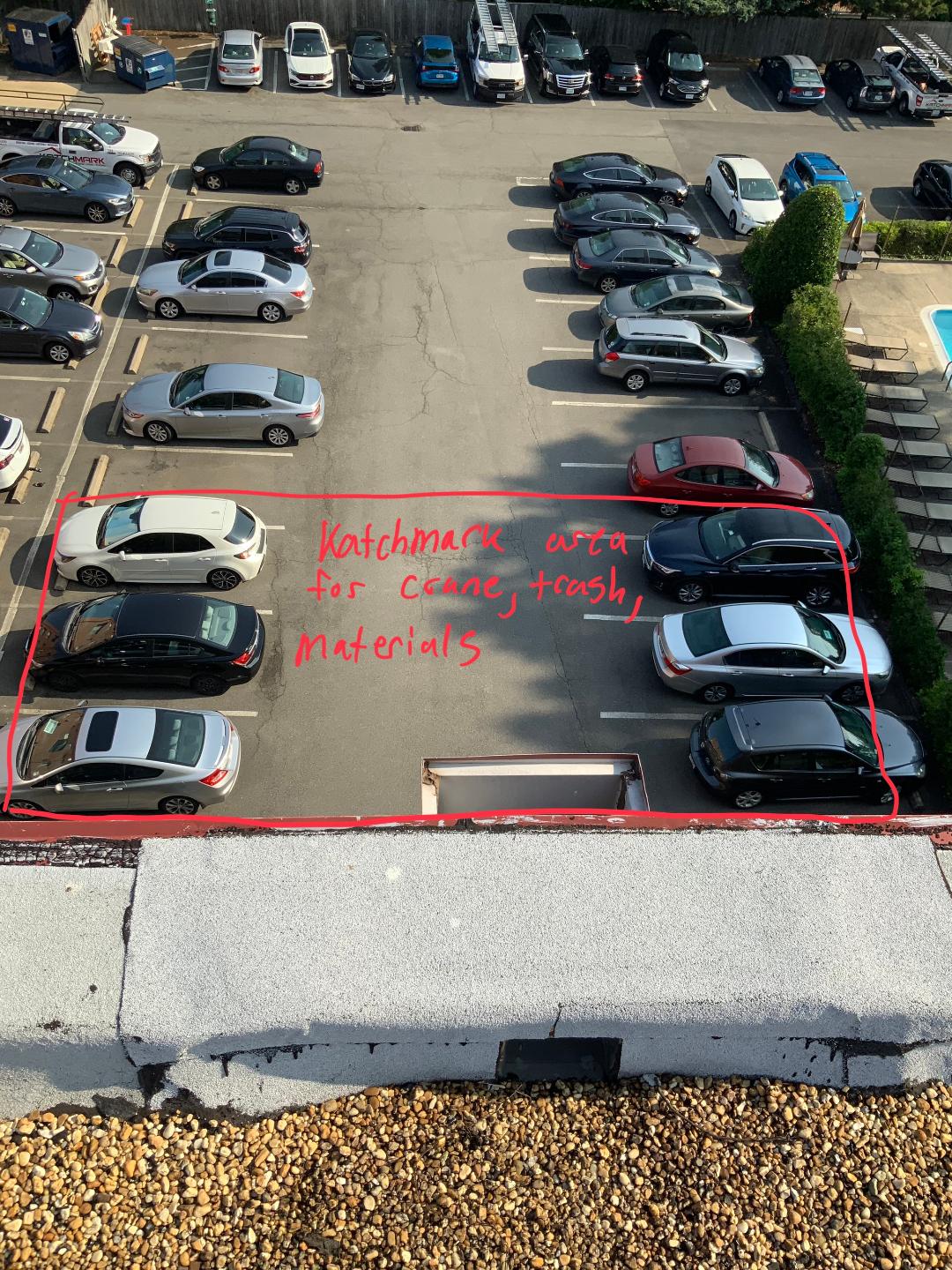 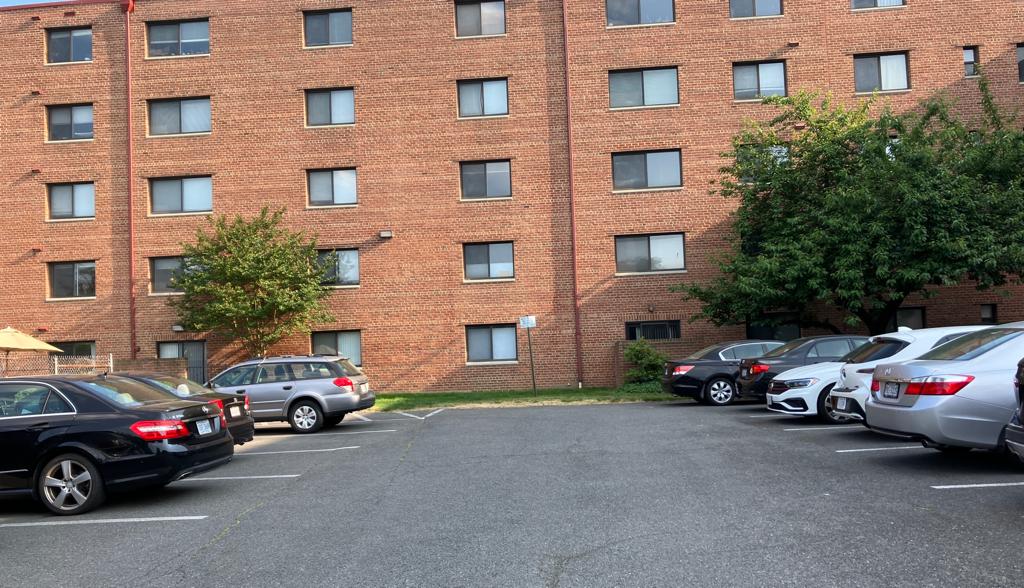 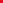 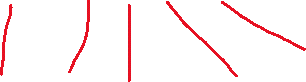 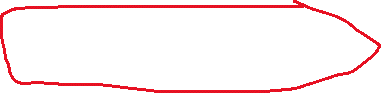 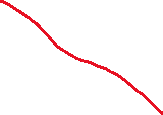 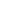 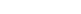 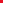 